Grams: “TECHNOLOGY”					                Phone:Off: 0884 -2340356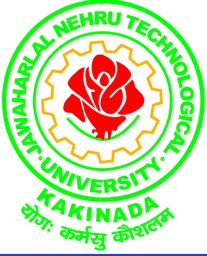 Email: dajntukakinada@gmail.com		                           	               							  Directorate of AdmissionsJAWAHARLAL NEHRU TECHNOLOGICAL UNIVERSITY KAKINADAKAKINADA-533003, Andhra Pradesh, INDIALr.No.JNTUK/ DA/M. Tech (Spot) Admissions Sponsored category 2018                   Date : 05-09-2018Dr. M. RAMALINGA RAJU     						                          M.Tech , Ph.D.Professor of EEE & Director of AdmissionsCIRCULARThe counseling for  SPOT admissions for vacant seats in M. Tech Courses  (Sponsored category) for the academic year 2018-19 offered at various units of JNTUK at Kakinada and Vizianagaram campuses will be conducted in the Senate Hall - University Administrative Building on 14-09-2018.COUNSELING SCHEDULE (Reporting time 10:00 AM)NOTE:  (i) Mere attending for counseling will not guarantee admission, since more than required                    candidates are called for counseling.              (ii) Left our Vacancies will be displayed in the university website on 11-09-2018              (iii) Filled in applications in all respects should be submitted to the Director                       Admissions on the counseling day of Spot admissions, i.e. on 14-09-2018              (iv) Separate application must be submitted for each specializationThe Candidates are requested to submit the following Original Certificates at the time of counseling: SSC.Intermediate CertificateDegree Certificate.Marks Memos of Qualifying DegreeTransfer and Conduct Certificate.Sponsorship Certificate.Gate/APPGECET Rank Card & Hall TicketOne set of attested copies of all the certificates.2 Passport size photos.Demand Draft for Tuition fee drawn in favor of Registrar, JNTUK, Kakinada, payable at Kakinada. [Semester Tuition Fee for M. Tech. Rs. 25,000]Demand Draft for counseling fee for Rs.500/-  drawn in favor of Director Admissions, JNTUK, payable at Kakinada.DIRECTOR OF ADMISSIONS14-09-2018(Friday) All Branches